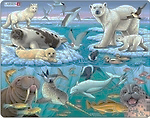 Уважаемые родители!На этой неделе мы проходим тему "Животные Севера". Дома Вы можете закрепить знания вашего ребёнка с помощью увлекательных игр:1.Игра» Закончи предложение"Морж не мёрзнет в холодной воде, потому что...Шерсть северного волка белого цвета, для того, что бы ...В наших лесах не встретишь белого медведя, потому что ...2.Дидактическая игра "Кого не стало".Полярная сова - нет полярной совы, морж - ...,тюлень - ...,песец - ...,олень - ...,альбатрос - ...,морской котик - ... и т.д.3..Дидактическая игра "Назови ласково"Белый медведь-беленький медвежонок, олень - ...,морж - ..., пингвин - ...,.4. Словесная игра "Зачем"Зачем полярной сове когти?Зачем моржу  длинные клыки? Зачем полярному волку белая шерсть?5.Дидактическая игра "Один-много"Морж - моржи, тюлень-..., олень -..., чайка -...,морской котик - ..., полярный волк-...,.6.Дидактическая игра "Сосчитай» (до 10)Например, один медведь, два медведя, три  медведя, четыре медведя, пять медведей, шесть медведей, семь медведей, восемь медведей, девять медведей, десять медведей ; один пингвин - ...,один морж - ....7. Дидактическая игра "Четвёртый лишний"морж-олень-кабан-тюленьморской котик - зебра-песец-пингвин8. Дидактическая игра "Чей? Чья? Чьи?"Чьи клыки у моржа? (Моржовые), Чья шерсть у песца? Чьи лапы у медведя? Чей клюв у совы?9. Дидактическая игра "Подбери признак"Олень (какой?) рогатый, длинноногий, красивый, благородный, быстрый, шустрый, стремительный; Пингвин -....,медведь - ...,морж - ...,песец - ....10. Составление описательного рассказаНапример,Пингвин-птица - умеет плавать,нырять,ходить, прыгать,скользить на животе - у него есть голова,туловище,крылья,ноги,хвост -питаются рыбой -место обитания Антарктида - детёныши пингвинята.11. Отгадывание загадокВ океане тёмно – синем,
Лапой выудив моржа,
На полярной скользкой льдине
Я дрейфую не дрожа. (Белый медведь).В бурном море поохотясь,С белой пеной на боках
Из холодных вод выходим
Мы на ластах и китах. (Моржи).Словно царскую корону,
Носит он свои рога.
Ест лишайник, мох зелёный.
Любит снежные луга. (Олень).Хвост поджав, во льдах ночую,
Выношу мороз любой.
Я по северу кочую
В тёплой шубе голубой. (Песец).Любим штормы, а не штиль мы,
То есть тишь да моря гладь.
Безо всяких взмахов крыльев
Можем сутками летать. (Альбатросы).12. Чтение стихотворенийДля копыт, колёс и ног
Много сделано дорог.
Ну, а если снег и сопки,
Перевалы на пути,
Где крутой звериной тропкой
Ни проехать, не пройти,
Там всегда в метель и в стужу
Человеку, верно, служит
Быстрый северный олень.Плывёт по морю пароход,
А из трубы дымок идёт.
Долго наш кораблик плыл,
В Антарктиду он приплыл.
Здесь на белых скользких льдинах
Ходят парами пингвины.
В костюмах бело – чёрных,
Неуклюже, но проворно,
Как смешные человечки,
С льдин на льдину, как с крылечка,
Скачут весело и живо.
Видеть это просто диво.13. Просмотр  советского  мультфильма "Умка"И помните, при организации игр необходимо учитывать желание и настроение ребёнка!